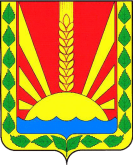 Собрание  представителей сельского поселения  Артюшкиномуниципального района Шенталинский Самарской  области________________________________________________________________________с. Артюшкино, ул. Советская, 61тел. (факс)(8-84652) 47-510РЕШЕНИЕ № 128от  4 декабря  2018 года    О внесении изменений в решение от 01.02.2016 г.№ 29  «Об утверждении «Положения об установлении Главе сельского поселения Артюшкино  муниципального района Шенталинский Самарской области размера денежного вознаграждения, порядка организации труда и продолжительности ежегодного оплачиваемого отпуска»В целях приведения решения Собрания представителей сельского поселения Артюшкино   муниципального района  Шенталинский Самарской области  от  01.02.2016 г. № 29  «Об утверждении «Положения об установлении Главе сельского поселения Артюшкино муниципального района Шенталинский Самарской области  размера денежного вознаграждения, порядка организации труда и продолжительности ежегодного оплачиваемого отпуска» в соответствие с действующим законодательством, руководствуясь ст. 115 Трудового кодекса Российской Федерации, Федеральным законом «О муниципальной службе в Российской Федерации» от 02.03.2007 г.  № 25-ФЗ,  Законом Самарской области «О муниципальной службе в Самарской области» от 09.10.2007г. №96-ГД, Федеральным законом  «О внесении изменений  в статью 21 Федерального закона  «О муниципальной службе в Российской Федерации» от 01.05.2017г. № 90-ФЗ, Законом Самарской области «О внесении изменений в статью 11 Закона Самарской области  «О муниципальной службе в Самарской области» от 13.06.2017г. № 62-ГД, ст. 17, ст. 20 Закона Самарской области «О гарантиях осуществления полномочий депутата, члена выборного органа местного самоуправления, выборного должностного лица местного самоуправления» от 10.07.2008 г. № 67-ГД, Собрание представителей сельского поселения Артюшкино муниципального района Шенталинский Самарской области РЕШИЛО:Внести в решение от 01.02.2016 г. № 29  «Об утверждении «Положения об установлении Главе сельского поселения Артюшкино  муниципального района Шенталинский Самарской области размера денежного вознаграждения, порядка организации труда и продолжительности ежегодного оплачиваемого отпуска» (далее - Решение) следующие изменения:     в Положение об установлении Главе сельского поселения Артюшкино  муниципального района Шенталинский Самарской области  размера денежного вознаграждения, порядка организации труда и продолжительности ежегодного оплачиваемого отпуска (далее - Положение) внести следующие изменения:        в Положение об установлении Главе сельского поселения Артюшкино  муниципального района Шенталинский Самарской области  размера денежного вознаграждения, порядка организации труда и продолжительности ежегодного оплачиваемого отпуска (далее - Положение) внести следующие изменения:подпункт 4.3.1 пункта 4.3 Положения изложить в следующей редакции: «Основной оплачиваемый отпуск продолжительностью 30 календарных дней.»;  подпункт 4.3.2. пункта 4.3 Положения изложить в следующей редакции: «Дополнительный оплачиваемый отпуск за выслугу лет продолжительностью 1 календарный день за каждый год осуществления трудовых функций, предусмотренных пунктом 4.6. настоящего Положения, но не более 10 календарных дней.»;  пункт 4.4.  Положения изложить в следующей редакции: «Главе сельского поселения устанавливается дополнительный оплачиваемый отпуск за ненормированный рабочий день продолжительностью 3 календарных дня.».2.   Направить  настоящее Решение для официального опубликования.3. Настоящее Решение вступает в силу со дня его официального опубликования.Председатель Собрания представителейсельского поселения Артюшкиномуниципального района Шенталинский	                                  Григорьев О.Г.      		Глава сельского поселения Артюшкиномуниципального района Шенталинский		                        Панина Л.И.	